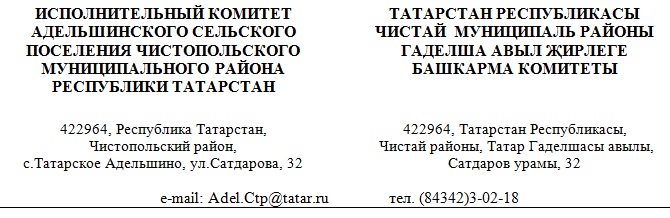 Об утверждении отчета об исполнении бюджетаАдельшинского сельскогопоселения по состоянию на 01.03.2023г. В соответствии со ст.264.2 Бюджетного кодекса Российской Федерации,       Соглашения от 13.01.2023 года «О мерах по социально-экономическому развитию и оздоровлению муниципальных финансов» Исполнительный комитет Адельшинского сельского поселенияП О С Т А Н О В Л Я Е Т:Утвердить отчет об исполнении бюджета Адельшинского сельского поселения по состоянию на 01.03.2023 года, согласно приложению №1 к настоящему постановлению.2. Обнародовать настоящее постановление на информационных стендах Адельшинского сельского поселения и разместить на официальном сайте Чистопольского муниципального района адрес http:/chistopol.tatarstan.ru.Глава Адельшинскогосельского поселения                                                                        Ф.Х.Сабирзянов  Постановление   от 06 марта 2023года               Карар                   № 7